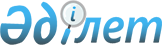 О Плане мероприятий по реализации Концепции государственной молодежной политики Республики Казахстан на 2000 годПостановление Правительства Республики Казахстан от 1 марта 2000 года N 336

      В целях реализации Концепции государственной молодежной политики Республики Казахстан и активного вовлечения молодежи в социально-экономическую жизнь страны Правительство Республики Казахстан постановляет: 

      1. Утвердить прилагаемый План мероприятий по реализации Концепции государственной молодежной политики Республики Казахстан на 2000 год (далее - План мероприятий). 

      2. Центральным и местным исполнительным органам обеспечить выполнение Плана мероприятий. 

      3. Настоящее постановление вступает в силу со дня подписания. 

 

     Премьер-Министр     Республики Казахстан

                                          Утвержден постановлением                                      Правительства Республики Казахстан                                        от 1 марта 2000 года N 336 



 

                                План       мероприятий по реализации концепции государственной молодежной                  политики Республики Казахстан на 2000 год__________________________________________________________________________ N !  Наименование мероприятия ! Форма    ! Ответственные за  ! Сроки  п/п!                           !реализации! исполнение        !реализации --------------------------------------------------------------------------1  !             2             !    3     !        4          !     5-------------------------------------------------------------------------1  Разъяснение и пропаганда     Приказы,   МКИОС, МОН, акимы   Постоянно   среди учащейся молодежи      решения    областей, гг.Астаны,   Стратегии развития                      Алматы   Казахстана до 2030 года,    Программы действий    Правительства на 2000-2002    гг., Концепции    государственной молодежной    политики Республики    Казахстан2  Организация встреч           Приказы,  МКИОС, МОН, акимы   Постоянно    учащейся молодежи с          решения   областей, гг.Астаны,   руководителями государства,            Алматы   представительных и    исполнительных органов,    лидерами партий и    общественных объединений3  Поддержка комитетов по    Методические  МОН, МКИОС         Постоянно   делам молодежи в          рекомендации   высших и средних учебных    заведениях,   подготовка методических    рекомендаций по   организации их    деятельности4  Создание при акимах       Решения      Акимы областей и    II квартал   областей, гг.Алматы и                 гг. Астаны, Алматы   2000 г.    Астаны Советов (центров,    молодежных парламентов и    др.) из числа    представителей   молодежных и студенческих    общественных организаций    с консультативно-   совещательными   функциями5  Разработка и реализация    Решения,   Акимы областей и    В течение   региональных               приказы   г.г. Астаны, Алматы, года   молодежных программ                  МКИОС6  Продолжить работу по    выявлению фактов          Приказы,   МВД, МОН, МКИОС      Постоянно   коррупции и               решения    акимы областей, гг.   злоупотреблений в учебных            Астаны и Алматы   заведениях, широко    отражать результаты этой   работы в средствах    массовой информации7  Разработка и реализация  Постановление  МТСЗ, МОН,          I квартал   раздела "Занятость       Правительства  МКИОС               2000 г.   молодежи" трехлетней    государственной программы    занятости населения и    сокращения безработицы    (меры по трудоустройству,    профобучению и    переподготовке молодежи,    установление и контроль    за соблюдением квоты    приема на работу молодежи)8  В целях обеспечения       Решения      Акимы областей,       Постоянно   временной и частичной                  гг.Астаны, Алматы   занятости учащейся    молодежи рекомендовать    акимам областей, гг.Астаны,    Алматы при заключении    договоров аренды нежилых    помещений и земельных    участков для организации    розничной торговли и    общественного питания    включать в обязательства    арендаторов пункты по    установлению квоты    приема на работу    студенческой и учащейся    молодежи, достигшей    трудоспособного возраста    (особенно во время каникул)9  Организация информационно-   Приказы    МКИОС, МТСЗ,      Постоянно   консультативных услуг по                МОН   профессиональному    образованию и обеспечению    занятости молодежи на базе    центров занятости,    молодежных бирж труда,    социальных служб для молодежи10 Организация и проведение      Приказы  МТСЗ, МОН, МКИОС   Ежеквартально   ярмарок вакансий для    безработной и учащейся    молодежи11 Мониторинг рынка труда     Отчет в      МТСЗ, акимы        II,IV квартал   молодежи, анализ и      Правительство  областей, гг.Астаны 2000 г.   прогноз по состоянию                   и Алматы   занятости молодежи12 Обучение и                Приказы,     МОН, МТСЗ, акимы    Постоянно   переподготовка           решения       областей, гг. Алматы,   безработных из числа                   Астаны   молодежи на базе    учебных заведений    начального, среднего    и высшего    профессионального   образования по    договорам с    уполномоченными   органами по вопросам    занятости13 Создание и развитие      Приказы        МКИОС, МОП,       В течение   центров по оказанию                     МТСЗ              года   социально-   психологической,    информационной,   юридической,    консультативной    помощи молодежи    (социальных служб    для молодежи)14 Разработка Программы  Совместный приказ Агентство по делам   II квартал   социально-трудовой и                    здравоохранения,        2000 г.   медицинской                             МТСЗ, МОН   реабилитации детей    до 18 лет (в т.ч.    подростков) с    ограниченными    возможностями   здоровья15 Оздоровление и         Приказ           Агентство по делам  Постоянно    лечение молодежи                        здравоохранения,   допризывного                            акимы областей и   и призывного                            гг.Астаны и Алматы   возраста путем    обеспечения   систематического    наблюдения за    состоянием их   здоровья16 Организация            Приказы           МКИОС, МОН       II,III квартал   семинаров-тренингов                                       2000 г.   для работников    социальных служб    для молодежи,   психологов учебных    заведений17 Проведение              Приказ          МОН               В течение   республиканских                                           года   научно-практических    студенческих    конференций, выпуск   сборников лучших    научных работ в ВУЗах18 Проведение              Совместный     МОН, МКИОС          II квартал   Республиканского        приказ                              2000 г.   фестиваля "Студенческая    весна - 2000", в    рамках республиканского    фестиваля проведение    чемпионата КВН19 Создание постоянных     Приказ         МКИОС              Постоянно   рубрик, циклов передач    по молодежным проблемам    в средствах массовой   информации20 Проведение              Совместный     МКИОС,             II квартал   Республиканской акции   приказ        Минобороны          2000 г.   "Патриот"21 Выявление, поддержка     Постановление МКИОС             IV квартал    и выдвижение талантливой Правительства                    2000 г.   молодежи на звание    лауреата Государственной    молодежной премии "Дарын"22 Создание рабочей группы  Распоряжение   МКИОС           I квартал   по разработке Программы Премьер-Министра                 2000 г.   "Молодежь Казахстана"23 Разработка Программы    Постановление  МКИОС, МОН,       IV квартал   "Молодежь Казахстана"   Правительства  МТСЗ, Агентство   2000 г                                          по делам                                           здравоохранения,                                           Министерство                                           обороны,                                           Министерство                                           финансов___________________________________________________________________________(Специалисты: Умбетова А.М.,              Склярова И.В.)       
					© 2012. РГП на ПХВ «Институт законодательства и правовой информации Республики Казахстан» Министерства юстиции Республики Казахстан
				